Региональный конкурс научно-технологических проектов  «Большие вызовы»
Московская область
2021-2022 учебный год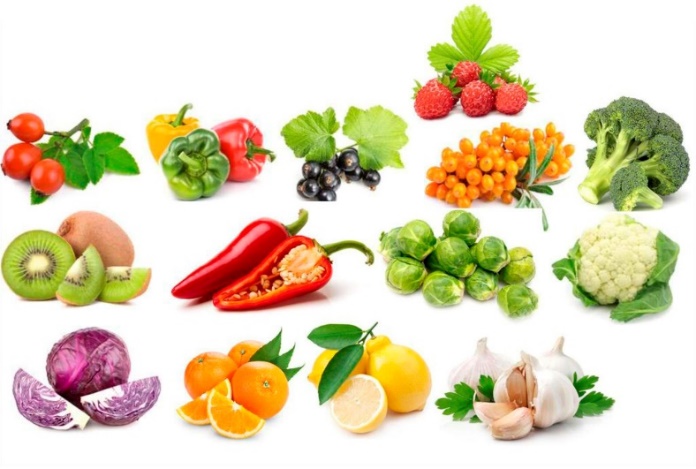 «Витамин С: продуктовый «батл»»Автор: Огурцов Арсений Русланович,г. Дубна, МБОУ «Средняя общеобразовательная школа №1 с углубленным изучением отдельных предметов г. Дубны, Московской обл.», 8 класс.Научный руководитель: Биканова Наталья Викторовна, учитель биологии, МБОУ «Средняя общеобразовательная школа №1 с углубленным изучением отдельных предметов г. Дубны, Московской обл.» СодержаниеГлава 1. Введение После начала массового заболевания вирусом гриппа COVID-19 многие люди активно начали задаваться вопросом – «Как можно укреплять свой иммунитет в домашних условиях с помощью доступных средств, например, продуктов питания?». Этот вопрос заинтересовал и меня. Захотелось узнать, можно ли укреплять свой иммунитет и защититься от инфекций, употребляя в пищу продукты, содержащие витамин C. Общеизвестно, что многие продукты содержат данный витамин, но какие именно им богаты и можно ли простыми методами определить его содержание?  Поэтому было решено изучить данную тему, освоить доступные методики по определению витамина С и популяризировать полученные данные среди своего окружения.  Людей всегда волнуют вопросы, связанные со здоровьем и его укреплением, поэтому считаю, что тема исследования достаточно актуальная.Цель работы: изучить наличие витамина C в разных продуктах и составить своеобразный рейтинг продуктов наиболее богатых по его содержанию.Задачи:Изучить историю открытия витамина С, его свойств, значение. Подобрать оптимальные методики для определения витамина C в разных продуктах. Исследовать их опытным путём.Оформить результаты, подвести итоги.Распространить полученную информацию среди своего окружения.Гипотеза: содержать достаточно много Витамина С могут самые распространенные и легкодоступные продукты питания.Объект исследования: овощи, фрукты, ягоды.Предмет исследования: наличие Витамина С (аскорбиновой кислоты) в выбранных продуктах.Используемые методы:Теоретические: – работа с различными источниками информации: научной литературой, статями, в т.ч. в сети Интернет;– описательный.Практические:– опыт по определению витамина С, методом – йодометрии;– наблюдениеГлава 2 Теоретическая часть2.1. История открытия Витамина СИстория открытия Витамина С связана с цингой, в результате его дефицита. В 18-м веке цинга начала активно развиваться у моряков. Заболевание проявлялось общей слабостью, кровоточивостью десен и выпадением зубов, а в отдельных случаях даже приводила к летальному исходу.Через некоторое время морякам удалось найти средство борьбы с цингой – экстракт сосновой хвои на воде. Тогда они не догадывались, что в этом простом снадобье содержится максимальное количество целебного витамина С.В 1753 году английский врач морского флота Джеймс Линд предложил в качестве лекарства от цинги лайм и лимоны. Ученый провел исследование и выяснил, что те моряки, которые включали в рацион фрукты и овощи, не страдали от этого заболевания. Линд заметил очень важный факт: если симптомы цинги уже появились, то с помощью овощей и фруктов можно было остановить дальнейшее развитие болезни и предотвратить возможные осложнения.Первооткрывателем витамина С стал венгерский биохимик Альберт Сент-Дьерди. В 1927 году ему удалось отделить кислоту, что, по его мнению, и была тем самым витамином, спасающим от цинги. Через четыре года профессор Питтсбургского университета Чарльз Глен Кинг испытывает на морских свинках добытый из капусты и лимонного сока порошок. Химическая формула его оказалась такая же как и у  Сент-Дьерди. 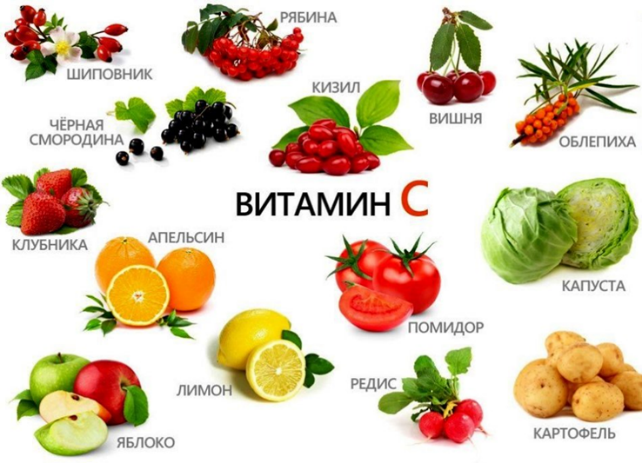 4 апреля 1932 года состав витамина С официально регистрируется. Название аскорбиновая кислота (происходит от лат. scorbutus – цинга и отрицания «а») появляется немного позже.Первым ученым, который открыл пользу витамина С для укрепления иммунной системы стал двукратный Нобелевский лауреат доктор Лайнус Полинг. В 1970 году он вывел теорию о том, что регулярное употребление витамина С может предотвращать простудные заболевания2.2 Биологическая ценность витамина СВитамин С – мелкий кристаллический порошок белого цвета, имеющий кислый вкус, без запаха, хорошо растворим в воде. В сухом виде стабилен. долго сохраняется, температура плавления – 190°C, температура кипения – 553°C, легко разрушается светом, тепловой обработкой.Общеизвестно, что витамин С необходим для иммунитета – он оказывает общеукрепляющее и профилактическое действие при простудных заболеваниях и ОРВИ. Польза, которую он несет – велика. Отметим следующее:иммунный ответ и иммунобиологические реакции;хорошее состояние стенок кровеносных сосудов;уровень кровяного давления и холестерина;свертываемость крови, запас гликогена в печени;аллергические реакции;заболевания желудочно-кишечного тракта;защищает полость рта, особо - дёсна;выравнивает кожные покровы;заживление ран и переломов; стрессоустойчивость организма, качество сна и когнитивные функции;2.3 Витамин С: где и в каких продуктах он содержится? Присутствует в различных продуктах питания как растительного, так и животного происхождения. Из-за его быстрого распада наш организм не хранит запасов данного витамина. Это означает что нужно ежедневно восполнять потребность организма с помощью возможных его источников. 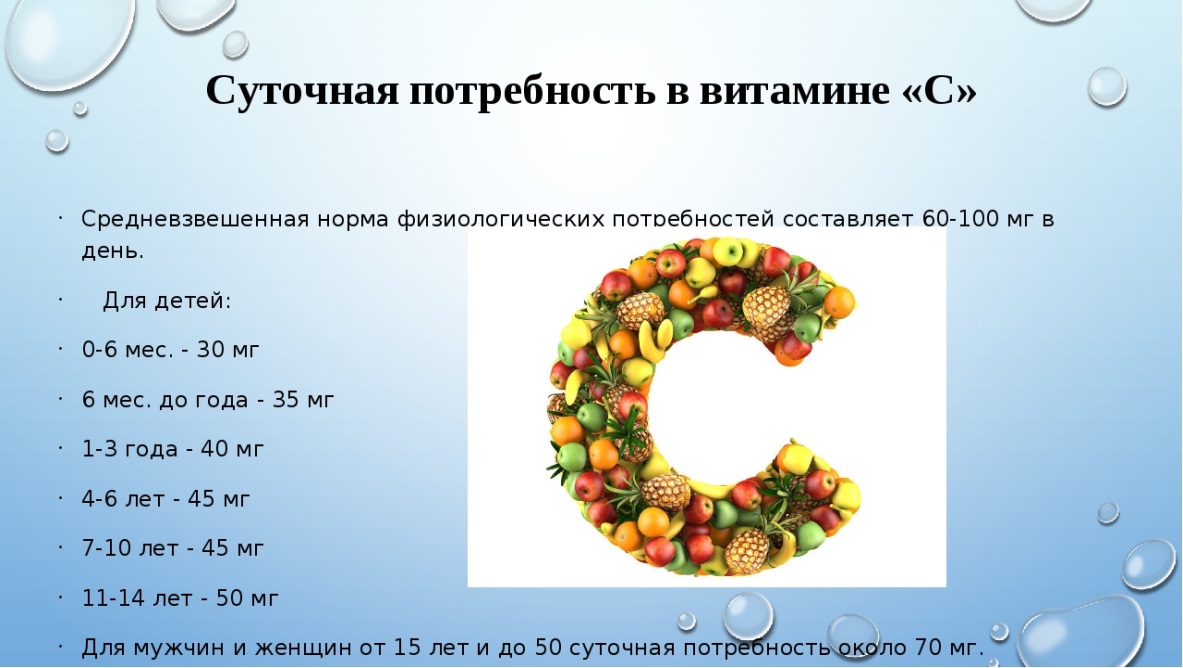 Чтобы витамин С сохранить в потребляемой пище необходимо соблюдение ряда условий: особый способ кулинарной обработки и правильного хранения. Для сохранности витамина необходимо варить овощи, в кожуре и в покрытой эмалью посуде, с закрытой крышкой. Опускать исключительно в кипящую воду, так как витамин С расщепляется при вымачивании. Приготовленную пищу следует хранить в холодильнике, вдалеке от прямого солнечного света и теплового воздействия. Однако, важно помнить, что длительное хранение и повторное разогревание для готовых пищевых продуктов нежелательно. Оно вызывает окисление и потерю витамина С.В каких овощах и фруктах, ягодах содержится витамин С? Самое большое заблуждение в том, что большинство людей считает, что это – цитрусовые. На самом деле есть большое разнообразие продуктов с высоким содержанием витамина С (аскорбиновой кислоты), данные представлены в таблице 1. (Приложение 1)2.4 Суточная потребностьВитамин С долго не задерживается в организме, быстро расходуется, его возможный излишек выводится с мочой уже через 4-5 часов.Существуют среднесуточные нормы, определяющие потребность в аскорбиновой кислоте, с учётом многих факторов, например, возраст человека и его пол, активность, условия жизни и работы, климатических условий наличие или отсутствие вредных привычек и т.п. Учёные разработали суточные нормы потребления аскорбиновой кислоты для разных возрастных и половых групп. Средневзвешенная норма физиологических потребностей составляет 60-100 мг в день. Обычная терапевтическая доза составляет 500-1500 мг ежедневно. Так потребность в увеличенной дозе есть в пожилом возрасте, в условиях жары и на севере, при наличии вредных привычек.2.5 Передозировка и недостаток Витамина СПри чрезмерном употреблении витамина С (доза более 15 грамм), могут возникнуть побочные эффекты, такие как: тошнота и рвота, вздутие кишечника, диарея, мигрень и расстройства сна, нарушение обмена веществ, повышение возбудимости центральной нервной системы. Возможно также повышение уровня сахара в крови, в таких случаях требуется срочная консультация специалиста.2.5.1 Недостаток витамина С     Недостаточность снабжения организма витаминами ведет к его ослаблению, резкий недостаток витаминов – к разрушению обмена веществ и заболеваниям – авитаминозам, которые могут окончиться гибелью организма. Авитаминозы могут возникать не только от недостаточного поступления витаминов, но и от нарушения процессов их усваивания и использования в организме.     По данным руководителя лаборатории витаминов и минеральных веществ Института питания РАМН проф. В.Б. Спиричева, результаты обследований в разных регионах России, показывают, что подавляющее большинство детей дошкольного и школьного возраста испытывает недостаток необходимых для их нормального роста и развития витаминов.     Недостаточное потребление витаминов заметно снижает активность иммунной системы, повышает частоту и усиливает тяжесть респираторных и желудочно-кишечных заболеваний.  При недостаточности поступления витамина в течение длительного времени может развиваться гиповитаминоз.2.5.2 Гипервитаминоз витамина С и организмЕсли аскорбиновую кислоту принимать в больших дозах одновременно с аспирином, может возникнуть раздражение желудка, вследствие чего, разовьется язва (аскорбиновая кислота в виде аскорбата кальция имеет нейтральную реакцию и менее агрессивна по отношению к слизистой желудочно-кишечного тракта).Жевательные конфеты и жевательные резинки с витамином С могут повредить эмаль зубов, следует полоскать рот или чистить зубы после их приема.При беременности не рекомендуется принимать слишком высокие дозы витамина С, поскольку у плода может возникнуть зависимость.Выводы по теоретической части: изучив материал о витамине С, было выяснено, что известен витамин С стал с середины XVIII, а к концу XX было полностью доказано его влияние на здоровье человека.  Научные данные о содержании его в различных продуктах убедили нас в решении провести экспериментальные исследования, по определению наличия витамина С в продуктах из обычного рациона. Будут исследованы отельные продукты не только из указанного списка (табл.1), но и другие.Мы   проведём своеобразное «соревнование» – продуктовый батл, у каких исследуемых образцов содержание витамина С – наибольшее и составим собственный рейтинг продуктов.Литература:Бобрик Т.В., Тороп Е.И. Витаминология. Практическое пособие по выполнению лабораторных работ / Министерство образования РБ, УО «ГГУ им.Ф.Скорины» – Гомель, 2004. Витаминные ресурсы и их использование. – М.: Изд-во АН СССР, 1955. Смирнов М.И. Витамины – М.: Медгиз, 1974. Спиричев В.Б. «Витамины и обогащенные ими продукты в питании и поддержании здоровья современного человека» НИИ питания РАМН, Москва, В.Б. Спиричев / Вопросы диетологии, 2012, т. 2, №3, с. 31–34Ольгин О.М. Опыты без взрывов. - М., Химия 1986Тюренкова И.Н. «Растительные источники витаминов», Волгоград 1999Источники сети Интернет:Статья https://zdravcity.ru/blog-o-zdorovie/chto-takoe-vitaminy-i-zachem-oni-nuzhny/Изображения: витамин с: 3 тыс изображений найдено в Яндекс.Картинках (yandex.ru)Глава 1. ВведениеГлава 1. ВведениеГлава 1. Введение2 стр.1.1Цель работыЦель работы1.2ЗадачиЗадачи1.3ГипотезаГипотеза1.4Объект исследованияОбъект исследования1.5Предмет исследованияПредмет исследованияГлава 2. Теоретическая частьГлава 2. Теоретическая частьГлава 2. Теоретическая часть4 стр.2.1История открытия Витамина СИстория открытия Витамина С2.2Биологическая ценность витамина СБиологическая ценность витамина С2.3Витамин С: где и в каких продуктах он содержится?Витамин С: где и в каких продуктах он содержится?2.4Суточная потребность в Витамине ССуточная потребность в Витамине С2.5Передозировка и недостаток Витамина СПередозировка и недостаток Витамина С2.5.1Недостаток витамина СНедостаток витамина С2.5.2Гипервитаминоз витамина С и организмГипервитаминоз витамина С и организм